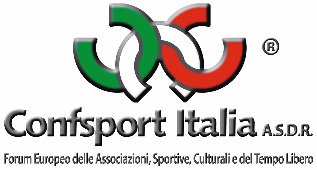 MODULO ISCRIZIONE ALLE GAREIL SOTTOSCRITTO ______________________________________ IN QUALITÀ DI _______________________________DELLA SOCIETÀ _______________________________ CON SEDE IN _________________________________________ TEL. _____________________________ INDIRIZZO  ______________________________________________________ALTRO RECAPITO ______________________________________ E-MAIL _____________________________________Visto il Regolamento di Garaiscrive per la gara del ________________________________  per il settore PATTINAGGIO ARTISTICO I seguenti atleti:AllenatoriIl sottoscritto Presidente dichiara di aver preso visione del Regolamento Gara e di approvarne il suo contenuto e si impegna a provvedere al pagamento delle quote previste, e a qualsiasi pendenza amministrativa nei confronti della Confsport Italia A.S.D.R..Dichiara inoltre che, gli atleti tesserati per la corrente stagione sportiva sono stati sottoposti a regolare visita medica e dichiarati idonei all’attività sportiva praticata, come previsto dalle norme di legge vigente in materia sanitaria e che i certificati medici di ciascun atleta tesserato sono giacenti presso l’archivio della Società.Con la presente, nel rispetto delle normative vigenti in tema di trattamento dei dati personali, si autorizza la Confsport Italia A.S.D.R. alla raccolta, registrazione, organizzazione, conservazione, elaborazione, modificazione, selezione, estrazione, dei dati forniti per le finalità istituzionali e commerciali connesse all’organizzazione stessa e per consentire un’efficace gestione di rapporti promozionali con partner commerciali. E’ diritto dello scrivente, altresì, ottenere tutte le informazioni ritenute opportune, l’aggiornamento, la rettifica, l’integrazione nonché il blocco e la cancellazione degli stessi, scrivendo a: info@confsportitalia.it.Cognome NomeSpecialitàCategoria N. TesseraData di NascitaData di NascitaData di Nascita010203040506070809101112131415161717Cognome NomeCognome NomeN. Tessera0102Data: Il Presidente della Società